Муниципальное бюджетное общеобразовательное учреждениегорода Керчи Республики Крым«Школа-гимназия № 2 им. В. Г Короленко»ТЕХНОЛОГИЯ РАЗВИВАЮЩЕГО ОБУЧЕНИЯ«Вычисление углов между прямыми и плоскостями. Расстояние от точки до плоскости»11 класс                                                                          Учитель математики                                                                          Евдокимова И. Л.Керчь1019ТЕМА УРОКА:  ВЫЧИСЛЕНИЕ УГЛОВ МЕЖДУ ПРЯМЫМИ И ПЛОСКОСТЯМИ. РАССТОЯНИЕ ОТ ТОЧКИ ДО ПЛОСКОСТИ.ЦЕЛИ:Обучающая: Формировать знания и  умения, необходимые для применения в практической деятельности, умения применять полученные знания в новой ситуации.Развивающая: Развивать логическое мышление, познавательный интерес, способствовать освоению новых приемов решения задач.Воспитательная:  Воспитывать внимание, интерес к предмету,  навыки учебного труда.Тип урока: урок отработки и совершенствования знаний, умений, навыков.Оборудование: компьютер преподавателя, мультимедиа проектор, карточки с  заданиями для  домашней самостоятельной работы.Ход урока:Оргмомент. Учитель приветствует учащихся, проверка присутствующих на уроке, проверка готовности к уроку, наличие учебных принадлежностей. Настрой учащихся на учебную деятельность.Мотивация, постановка целей урока.Главной целью изучения метода координат в пространстве должно стать получение вами глубоких знаний и умений, которые вы будете способны применить как при сдаче ГИА, так и в практической деятельности. Сегодня мы с вами рассмотрим применение метода координат в пространстве на примере решения  задачи ЕГЭ профильного уровня с развернутым ответом .Актуализация знаний.На предыдущих уроках мы с вами изучили формулы для нахождения :угла между двумя прямымиугла между прямой и плоскостьюугла между плоскостямирасстояния от точки до плоскостиуравнение плоскостиДавайте вспомним эти формулы и понятия направляющего вектора прямой и нормали к плоскости.Учащиеся отвечают на поставленные вопросы, записывают на доске формулы.Итак, сегодня на уроке нам понадобятся эти знания.Этап совершенствования знаний, умений и навыков.Перед вами текст задачи, составленной из задач  №14 (вариант 1, вариант 5) сборника задач «Математика. Профильный уровень. ЕГЭ 2019»  под редакцией И. В. Ященко, часть 2 .Задача.  Основанием правильной пирамиды SАВС служит треугольник АВС со стороной 6. Ребро SА перпендикулярно грани SBC. Через вершину пирамиды S  и середины ребер АС и ВС проведена плоскость α.а) Докажите, что сечение пирамиды плоскостью α является равносторонним треугольником.б) Найдите расстояние от вершины С  до плоскости α.в)  Найдите угол между плоскостью α и плоскостью ASВ.г) Найдите угол между плоскостью α и ребром SC.Так как целью урока является отработка координатного метода решения задачи и чертеж не представляет  особой сложности, то на экран выводится текст задачи и чертеж к данной задаче (Слайд 1).Проводится мозговой штурм.Ребята анализируют условие задачи, рассматривают варианты доказательства пункта а), ищут способ введения системы координат для выполнения пунктов б)-г) и выстраивают систему действий для последовательного выполнения задания. Затем приступают к решению задачи  ( каждый пункт выполняют разные ученики).слайд 1.Задача.  Основанием правильной пирамиды SАВС служит треугольник АВС со стороной 6. Ребро SА перпендикулярно грани SBC. Через вершину пирамиды S  и середины ребер АС и ВС проведена плоскость α.а) Докажите, что сечение пирамиды плоскостью α является равносторонним треугольником.б) Найдите расстояние от вершины С  до плоскости α.в)  Найдите угол между плоскостью α и плоскостью ASВ.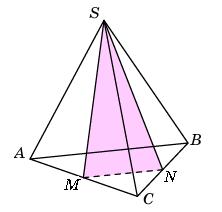 г) Найдите угол между плоскостью α и ребром SC.слайд 2.                                              z	С                                                                                 N      	М                                                  S                                                          B             y                         А       xРешение:а) Первым этапом решения учащиеся доказывают, что все боковые грани равные  равнобедренные прямоугольные треугольники. Затем рассматривают построенное сечение SMN.  Так как MN – средняя линия ∆АВС, то MN=½ АВ.   SM=SN, как  медианы равных прямоугольных треугольников, проведенные к гипотенузе. М – центр окружности, описанной около ∆АSС.    SM=AM=CM, как радиусы. Следовательно,  SM=½ АС.   Т. К. АВ=АС=ВС, то  SM=SN= MN.  Следовательно,  ∆ SMN – равносторонний.б)  Так как боковые ребра пирамиды попарно перпендикулярны, то перевернем пирамиду таким образом, чтобы ее основанием был  ∆ASB, тогда ребро SC –высота пирамиды. Введем систему координат как показано на рисунке ( слайд 2).Из  ∆ASB (:AS=AB· = 6 ·  = 3 SA = SB = SC. Найдем уравнение плоскости SMN.  Уравнение плоскости имеет вид   ax + by + cz + d =0, где a,  b,  c,  d – числа,  x , y,  z- переменные.  Т. к.  плоскость SMN проходит через начало координат, то d=0.  Найдем координаты точек M и N.  Т. к. M – середина АС, то по теореме Фалеса ее проекции на ось x и ось z  являются серединами отрезков  AS и CS соответственно. Аналогично, проекции точки N на ось y  и на ось z - середины отрезков SB  и  SC   соответственно.    Тогда М (  ; 0 ;  ),  N (0 ;  ). Подставив координаты точек M  и  N и значение d  в уравнение плоскости, получим систему:           c=0,                               b +   c =0, решив которую найдем уравнение плоскости SMN:x + y – z = 0  и нормали к плоскости      ( 1; 1; -1).Используя формулу для нахождения расстояния от точки до плоскостиL=     найдем расстояние от точки С(0; 0; 3 )  до плоскости SMN:L = = = в)  Так как плоскость ASB совпадает с координатной	 плоскостью xOy, то она задана уравнением   z=0. Вектор  (0; 0; 1) является нормалью к плоскости ASB. Тогдаcos  ( (ASB); α ) =cos ( ;  )= =  = ( (ASB); α ) = arcos (г) Так как  (0; 0; 3 ) ,  тоsin  ( SC; α ) =  = =  = = ( SC; α ) = arcsin ( )Ответ: б)  ; в) arcos (; г) arcsin ( ).Рефлексия.Начертите  в тетради отрезок и расставьте на нем деления от 0 до 5.Отметьте на этом отрезке :Буквой «Н» - степень новизны подхода к решению задачи  на сегодняшнем уроке;Буквой «П» - степень полезности такого подхода при решении задач на вычисление углов между прямыми, углов  между прямыми и плоскостями, углов между плоскостями, нахождения расстояния от точки до плоскости;Буквой «У» - степень удовлетворенности собственной работой на уроке и полнотой восприятия материала.Домашнее задание.Ребята, с целью отработки координатного метода при решении задач №14  ЕГЭ  профильного уровня, вы получаете разноуровневую домашнюю самостоятельную работу. Каждый из вас может выбрать задачу по силам.Вариант 1.*  Дан куб ABCD. Найдите угол между плоскостями А и С.Вариант 2.**В основании четырехугольной пирамиды SABCD лежит прямоугольник ABCD со сторонами AB = 8 и BC =6. Длины боковых ребер пирамиды SA =, SB =, SD = .  Докажите, что SA – высота пирамиды. Найдите угол между прямыми SC  и  BD.Вариант3.***Дана правильная четырехугольная призма ABCD. АВ=ВС=2,  =3. На ребре  взята точка E так, что АЕ:Е=1:2. Найти угол между плоскостями АВС и ЕВ.Вариант 4.****В правильной четырехугольной пирамиде SABCD все ребра равны 1. Точка  F – середина ребра  AS. Найдите угол между плоскостями  SAD  и BCF.Итог урокаРебята, сегодня на уроке  мы с вами закрепили знания формул на вычисление углов между прямыми, углов  между прямыми и плоскостями, углов между плоскостями, нахождения расстояния от точки до плоскости и использовали эти знания при решении задач по стереометрии из ЕГЭ, тем самым обогатив свой опыт решения задач и общий математический кругозор.Спасибо за урок!Домашняя самостоятельная работаВариант 1. *  Дан куб ABCD. Найдите угол между плоскостями А и С.Вариант 2. **В основании четырехугольной пирамиды SABCD лежит прямоугольник ABCD со сторонами AB = 8 и BC =6. Длины боковых ребер пирамиды SA =, SB =, SD = .  Докажите, что SA – высота пирамиды. Найдите угол между прямыми SC  и  BD.Вариант3. ***Дана правильная четырехугольная призма ABCD. АВ=ВС=2,  =3. На ребре  взята точка E так, что АЕ:Е=1:2. Найти угол между плоскостями АВС и ЕВ.Вариант 4. ****В правильной четырехугольной пирамиде SABCD все ребра равны 1. Точка  F – середина ребра  AS. Найдите угол между плоскостями  SAD  и BCF.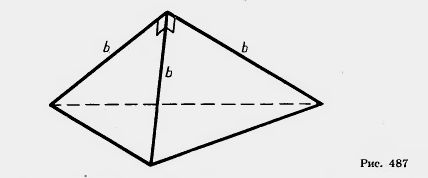 